РЕШЕНИЕПОМШУÖМот 19 февраля 2021 г. № 4/2021 – 67Руководствуясь Федеральным законом от 25.12.2008 № 273-ФЗ «О противодействии коррупции», статьей 33 Устава муниципального образования городского округа «Сыктывкар», Совет муниципального образования городского округа «Сыктывкар»РЕШИЛ:1. Внести в решение Совета муниципального образования городского округа «Сыктывкар» от 30.08.2018 № 32/2018-450 «Об утверждении программы «Противодействие коррупции в муниципальном образовании городского округа «Сыктывкар» (2018 - 2020 годы)» изменения согласно приложению к настоящему решению.2. Настоящее решение вступает в силу со дня его официального опубликования.Председатель Совета  МО ГО «Сыктывкар»                                                                 А.Ф. ДюПриложение к решению Совета МО ГО «Сыктывкар» от 19.02 2021 г. № 4/2021-67Изменения, вносимые в решение Совета муниципального образованиягородского округа «Сыктывкар» от 30.08.2018 № 32/2018-450 «Об утверждении программы «Противодействие коррупции в муниципальном образовании городского округа «Сыктывкар» (2018 - 2020 годы)»1.1. В наименовании решения, пункте 1 числа «2018 – 2020» заменить числами «2018 – 2021».1.2. В приложении к решению:1.2.1. В наименовании Программы, позициях «Наименование программы» и «Сроки реализации Программы» паспорта Программы числа «2018 – 2020» заменить числами «2018 – 2021».1.2.2. В позиции «Координатор Программы» паспорта Программы слова «Управление по обеспечению деятельности Совета муниципального образования городского округа «Сыктывкар» заменить словами «Управление муниципальной службы, кадров и противодействия коррупции администрации муниципального образования городского округа «Сыктывкар».1.2.3. В позициях «Участники Программы», «Задачи Программы» паспорта Программы слова «имеющие статус отдельного юридического лица» в соответствующем падеже заменить словами «обладающие правами юридического лица» в соответствующем падеже.1.2.4. Разделы I - III Программы изложить в следующей редакции:«I. Мероприятия ПрограммыПеречень мероприятий Программы с указанием сроков их исполнения, ответственных исполнителей представлен в таблице 1.     Таблица 1II. Оценка ожидаемой эффективности от реализации Программы.Целевые показатели (индикаторы) ПрограммыРеализация программных мероприятий окажет существенное влияние на снижение уровня коррупционных рисков в деятельности органов местного самоуправления муниципального образования городского округа «Сыктывкар», отраслевых (функциональных) органов администрации муниципального образования городского округа «Сыктывкар», обладающих правами юридического лица, подведомственных муниципальных учреждениях, муниципальных унитарных предприятиях, организационно-методическое руководство, координацию и контроль за деятельностью которых осуществляют органы местного самоуправления муниципального образования городского округа «Сыктывкар», отраслевые (функциональные) органы администрации муниципального образования городского округа «Сыктывкар», обладающие правами юридического лица (далее - органы местного самоуправления, отраслевые (функциональные) органы, муниципальные учреждения, муниципальные унитарные предприятия), минимизацию причин и условий их возникновения, будет способствовать:предупреждению и выявлению коррупционных правонарушений в деятельности органов местного самоуправления, отраслевых (функциональных) органов, муниципальных учреждений, муниципальных унитарных предприятий;повышению степени удовлетворенности граждан и организаций качеством и доступностью муниципальных услуг;совершенствованию и развитию направлений взаимодействия органов местного самоуправления, отраслевых (функциональных) органов, муниципальных учреждений, муниципальных унитарных предприятий с государственными органами и институтами гражданского общества по вопросам противодействия коррупции;повышению доверия общества к деятельности органов местного самоуправления, отраслевых (функциональных) органов, муниципальных учреждений, муниципальных унитарных предприятий;повышению правовой культуры граждан, формированию в общественном сознании устойчивых моделей законопослушного поведения;усилению взаимодействия органов местного самоуправления с подведомственными муниципальными учреждениями, муниципальными унитарными предприятиями в реализации антикоррупционной политики;обеспечению общественного контроля за реализацией мер по противодействию коррупции в муниципальном образовании городского округа «Сыктывкар».Оценка Программы проводится Управлением муниципальной службы, кадров и противодействия коррупции администрации МО ГО «Сыктывкар» 1 раз в полугодие, в срок до 1 августа (за 1 полугодие отчетного года), до 1 февраля (за отчетный год), на основе целевых показателей (индикаторов), позволяющих оценить ход реализации Программы. При оценке целевых показателей (индикаторов) может быть принято одно из двух значений: «да» (максимальная оценка, равная единице) или «нет» (минимальная оценка, равная нулю). При этом в случае отсутствия значения индикатора (показателя) по причинам, предусмотренным законодательством, индикатор (показатель) считается выполненным в полном объеме и по нему принимается значение «да» (максимальная оценка, равная единице).Таблица 2 Итоговая оценка эффективности выполнения Программы рассчитывается как сумма полученных оценок всех целевых показателей (индикаторов).В качестве оценочного инструмента соответствия количества баллов в оценке используется шкала оценок, согласно которой значение итоговой оценки эффективности Программы оценивается как «Эффективна», «Умеренно эффективна», «Адекватна», «Неэффективна».III. Система управления и контроляОбщий контроль за выполнением Программы возлагается на главу муниципального образования городского округа «Сыктывкар» - руководителя администрации.Ответственность за своевременное и качественное выполнение мероприятий Программы несут исполнители Программы. Исполнители Программы один раз в полугодие, до 10 числа месяца, следующего за отчетным полугодием, представляют в Управление муниципальной службы, кадров и противодействия коррупции администрации муниципального образования городского округа «Сыктывкар» информацию о ходе выполнения мероприятий Программы.Доклад о ходе реализации Программы один раз в полугодие, в срок до 1 августа текущего года (за 1 полугодие отчетного года), до 1 февраля года, следующего за отчетным (за отчетный год), представляется главе муниципального образования городского округа «Сыктывкар» - руководителю администрации.Доклад о ходе реализации Программы до 10 февраля года, следующего за отчетным, рассматривается на заседании комиссии по противодействию коррупции муниципального образования городского округа «Сыктывкар» и размещается на официальных сайтах Совета муниципального образования городского округа «Сыктывкар» и администрации муниципального образования городского округа «Сыктывкар» в разделе «Противодействие коррупции» в 3-дневный срок после его утверждения Советом муниципального образования городского округа «Сыктывкар».».СОВЕТМУНИЦИПАЛЬНОГО ОБРАЗОВАНИЯГОРОДСКОГО ОКРУГА «СЫКТЫВКАР»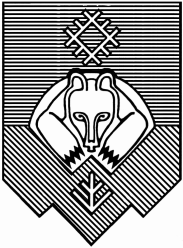 «СЫКТЫВКАР» КАР КЫТШЛÖН МУНИЦИПАЛЬНÖЙ ЮКÖНСА СÖВЕТ О внесении изменений в решение Совета муниципального образования городского округа «Сыктывкар» от 30.08.2018 № 32/2018-450 «Об утверждении программы «Противодействие коррупции в муниципальном образовании городского округа «Сыктывкар» (2018 - 2020 годы)»Глава МО ГО «Сыктывкар» - руководитель администрации                                       Н.С. Хозяинова№ п/пНаименование мероприятияСрок реализацииИсполнитель12341. Совершенствование правовых основ, в том числе касающихся системы запретов, ограничений и требований, установленных в целях противодействия коррупции, и организационных мер, направленных на противодействие коррупции в муниципальном образовании городского округа «Сыктывкар», выявление и устранение коррупционных рисков1. Совершенствование правовых основ, в том числе касающихся системы запретов, ограничений и требований, установленных в целях противодействия коррупции, и организационных мер, направленных на противодействие коррупции в муниципальном образовании городского округа «Сыктывкар», выявление и устранение коррупционных рисков1. Совершенствование правовых основ, в том числе касающихся системы запретов, ограничений и требований, установленных в целях противодействия коррупции, и организационных мер, направленных на противодействие коррупции в муниципальном образовании городского округа «Сыктывкар», выявление и устранение коррупционных рисков1. Совершенствование правовых основ, в том числе касающихся системы запретов, ограничений и требований, установленных в целях противодействия коррупции, и организационных мер, направленных на противодействие коррупции в муниципальном образовании городского округа «Сыктывкар», выявление и устранение коррупционных рисков1.1Разработка (актуализация принятых) проектов муниципальных правовых актов в целях реализации федерального и республиканского законодательства по противодействию коррупции2018 - 2021 (в течение 30 дней со дня принятия (изменения) соответствующего антикоррупционного федерального и (или) республиканского законодательства)Правовое управление администрации МО ГО «Сыктывкар»;администрация Эжвинского района МО ГО «Сыктывкар»1.2Проведение антикоррупционной экспертизы муниципальных нормативных правовых актов, проектов муниципальных нормативных правовых актов2018 - 2021Правовое управление администрации МО ГО «Сыктывкар»;администрация Эжвинского района МО ГО «Сыктывкар»1.3Организация проведения независимой антикоррупционной экспертизы проектов муниципальных правовых актов2018 - 2021Правовое управление администрации МО ГО «Сыктывкар»;администрация Эжвинского района МО ГО «Сыктывкар»1.4Организация заседаний и обеспечение действенного функционирования комиссии по противодействию коррупции муниципального образования городского округа «Сыктывкар»2018 - 2021Управление муниципальной службы кадров и противодействия коррупции администрации МО ГО «Сыктывкар»1.5Расширение практики взаимодействия органов местного самоуправления, отраслевых (функциональных) органов администрации муниципального образования городского округа «Сыктывкар», имеющих статус отдельного юридического лица, с федеральными органами государственной власти и иными государственными органами в сфере противодействия коррупции2018 - 2021Управление муниципальной службы кадров и противодействия коррупции администрации МО ГО «Сыктывкар»1.6Проведение оценки Программы и эффективности ее реализацииежегодно до 1 марта года, следующего за отчетнымУправление муниципальной службы кадров и противодействия коррупции администрации МО ГО «Сыктывкар»1.7Проведение общественного обсуждения (с привлечением экспертного сообщества) проекта Программы на 2018 - 2021 годы2018 - 2021Аппарат Совета МО ГО «Сыктывкар»;управление муниципальной службы кадров и противодействия коррупции администрации МО ГО «Сыктывкар»1.8Разработка методических рекомендаций, информационно-разъяснительных материалов, модельных муниципальных правовых актов, правовых актов муниципальных учреждений, муниципальных унитарных предприятий по вопросам противодействия коррупции2018 - 2021Правовое управление администрации МО ГО «Сыктывкар»;управление муниципальной службы, кадров и противодействия коррупции администрации МО ГО «Сыктывкар»1.9Разработка, утверждение и актуализация административных регламентов предоставления муниципальных услуг, осуществления функций муниципального контроля2018 - 2021Отраслевые (функциональные) и территориальные органы администрации МО ГО «Сыктывкар», предоставляющие муниципальные услуги или осуществляющие функции муниципального контроля;администрация Эжвинского района МО ГО «Сыктывкар»1.10Обеспечение предоставления муниципальных услуг в электронном виде2018 - 2021Управление делами администрации МО ГО «Сыктывкар»;администрация Эжвинского района МО ГО «Сыктывкар»1.11Организация рассмотрения вопросов правоприменительной практики в соответствии с пунктом 2.1 статьи 6 Федерального закона «О противодействии коррупции»2018 - 2021 (не реже 1 раза в квартал)В порядке, определяемом органом местного самоуправления МО ГО «Сыктывкар»1.12Проведение оценок коррупционных рисков, возникающих при реализации органами местного самоуправления, отраслевыми (функциональными) органами администрации муниципального образования городского округа «Сыктывкар», имеющими статус отдельного юридического лица, своих функций, осуществлении деятельности по размещению муниципальных заказов на товары, работы, услугиежегодно до 1 марта года, следующего за отчетнымУправление контроля администрации МО ГО «Сыктывкар»;управление муниципальной службы, кадров и противодействия коррупции администрации МО ГО «Сыктывкар»администрация Эжвинского района МО ГО «Сыктывкар»1.13Разработка и утверждение карт коррупционных рисков при осуществлении функций муниципального контроля и комплекса правовых и организационных мероприятий по их минимизации2018 - 2021Управление муниципальной службы кадров и противодействия коррупции администрации МО ГО «Сыктывкар»1.14Проведение мониторинга хода реализации комплекса правовых и организационных мероприятий по минимизации коррупционных рисков при осуществлении функций муниципального контроля2018 - 2021Управление муниципальной службы кадров и противодействия коррупции администрации МО ГО «Сыктывкар»;отраслевые (функциональные) органы администрации МО ГО «Сыктывкар», осуществляющие функции муниципального контроля1.15Анализ жалоб и обращений граждан о фактах коррупции в органах местного самоуправления, отраслевых (функциональных) органах администрации муниципального образования городского округа «Сыктывкар», имеющих статус отдельного юридического лица2018 - 2021Правовое управление администрации МО ГО «Сыктывкар»;Комиссия по противодействию коррупции в МО ГО «Сыктывкар»2. Повышение эффективности противодействия коррупции и совершенствование антикоррупционных механизмов в реализации кадровой политики в муниципальном образовании городского округа «Сыктывкар»2. Повышение эффективности противодействия коррупции и совершенствование антикоррупционных механизмов в реализации кадровой политики в муниципальном образовании городского округа «Сыктывкар»2. Повышение эффективности противодействия коррупции и совершенствование антикоррупционных механизмов в реализации кадровой политики в муниципальном образовании городского округа «Сыктывкар»2. Повышение эффективности противодействия коррупции и совершенствование антикоррупционных механизмов в реализации кадровой политики в муниципальном образовании городского округа «Сыктывкар»2.1Обеспечение действенного функционирования комиссий по соблюдению требований к служебному поведению муниципальных служащих и урегулированию конфликта интересов2018 - 2021Аппарат Совета МО ГО «Сыктывкар»;управление муниципальной службы, кадров и противодействия коррупции администрации МО ГО «Сыктывкар»;отраслевые (функциональные) и территориальные органы администрации МО ГО «Сыктывкар», обладающие правами юридического лица;администрация Эжвинского района МО ГО «Сыктывкар»;Контрольно-счетная палата МО ГО «Сыктывкар»2.2Обеспечение использования специального программного обеспечения «Справки БК» лицами, претендующими на замещение должностей или замещающими должности, осуществление полномочий по которым влечет за собой обязанность представлять сведения о своих доходах, расходах, об имуществе и обязательствах имущественного характера, о доходах, расходах, об имуществе и обязательствах имущественного характера своих супругов и несовершеннолетних детей, при заполнении справок о доходах, расходах, об имуществе и обязательствах имущественного характера2018 - 2021Аппарат Совета МО ГО «Сыктывкар»;управление муниципальной службы, кадров и противодействия коррупции администрации МО ГО «Сыктывкар»;отраслевые (функциональные) и территориальные органы администрации МО ГО «Сыктывкар», обладающие правами юридического лица;администрация Эжвинского района МО ГО «Сыктывкар»;Контрольно-счетная палата МО ГО «Сыктывкар»2.3Проведение внутреннего мониторинга достоверности и полноты сведений о доходах, расходах, об имуществе и обязательствах имущественного характера, представленных муниципальными служащими, сведений о доходах, об имуществе и обязательствах имущественного характера, представленных руководителями муниципальных учрежденийежегодно до 1 июня года, следующего за отчетнымУправление муниципальной службы, кадров и противодействия коррупции администрации МО ГО «Сыктывкар»;кадровые службы отраслевых (функциональных) и территориальных органов администрации МО ГО «Сыктывкар»;администрация Эжвинского района МО ГО «Сыктывкар»;Контрольно-счетная палата МО ГО «Сыктывкар»2.4Проведение проверок достоверности и полноты сведений, представляемых гражданами, претендующими на замещение должностей муниципальной службы, должностей руководителей муниципальных учреждений, лицами, замещающими указанные должности, а также соблюдения данными лицами запретов, ограничений и требований, установленных в целях противодействия коррупции2018 - 2021Управление муниципальной службы, кадров и противодействия коррупции администрации МО ГО «Сыктывкар»;кадровые службы отраслевых (функциональных) и территориальных органов администрации МО ГО «Сыктывкар»;администрация Эжвинского района МО ГО «Сыктывкар»;Контрольно-счетная палата МО ГО «Сыктывкар»2.5Осуществление контроля за соблюдением лицами, замещающими муниципальные должности, муниципальными служащими, ограничений, запретов и требований, установленных в целях противодействия коррупции, в том числе касающихся получения подарков отдельными категориями лиц, выполнения иной оплачиваемой работы, обязанности уведомлять об обращениях в целях склонения к совершению коррупционных правонарушений, и анализ осуществления контрольных мероприятий2018 - 2021Аппарат Совета МО ГО «Сыктывкар»;управление муниципальной службы, кадров и противодействия коррупции администрации МО ГО «Сыктывкар»;отраслевые (функциональные) и территориальные органы администрации МО ГО «Сыктывкар», обладающие правами юридического лица;2.6Проведение мониторинга реализации лицами, замещающими муниципальные должности, должности муниципальной службы, обязанности принимать меры по предотвращению и (или) урегулированию конфликта интересов1 раз в полугодие (до 20 января, до 20 июля)Аппарат Совета МО ГО «Сыктывкар»;управление муниципальной службы, кадров и противодействия коррупции администрации МО ГО «Сыктывкар»;кадровые службы отраслевых (функциональных) и территориальных органов администрации МО ГО «Сыктывкар»;администрация Эжвинского района МО ГО «Сыктывкар»;Контрольно-счетная палата МО ГО «Сыктывкар»2.7Проведение должностными лицами, ответственными за работу по профилактике коррупционных и иных правонарушений в органах местного самоуправления, мероприятий, направленных на выявление личной заинтересованности (в том числе скрытой аффилированности), которая может привести к конфликту интересов1 раз в полугодие (до 20 января, до 20 июля)Аппарат Совета МО ГО «Сыктывкар»;управление муниципальной службы, кадров и противодействия коррупции администрации МО ГО «Сыктывкар»;кадровые службы отраслевых (функциональных) и территориальных органов администрации МО ГО «Сыктывкар»;администрация Эжвинского района МО ГО «Сыктывкар»;Контрольно-счетная палата МО ГО «Сыктывкар»2.8Обеспечение принятия мер по повышению эффективности кадровой работы в части, касающейся ведения личных дел лиц, замещающих муниципальные должности, должности муниципальной службы, в том числе контроля за актуализацией сведений, содержащихся в анкетах, представляемых при назначении на указанные должности и поступлении на такую службу, об их родственниках и свойственниках в целях выявления возможного конфликта интересов2018 - 2021Аппарат Совета МО ГО «Сыктывкар»;управление муниципальной службы, кадров и противодействия коррупции администрации МО ГО «Сыктывкар»;кадровые службы отраслевых (функциональных) и территориальных органов администрации МО ГО «Сыктывкар»;администрация Эжвинского района МО ГО «Сыктывкар»;Контрольно-счетная палата МО ГО «Сыктывкар»2.9Проведение оценки эффективности деятельности ответственных должностных лиц органов местного самоуправления, отраслевых (функциональных) органов администрации муниципального образования городского округа «Сыктывкар», обладающих правами юридического лица, за профилактику коррупционных и иных правонарушенийежегодно до 1 марта года, следующего за отчетнымУправление муниципальной службы, кадров и противодействия коррупции администрации МО ГО «Сыктывкар»;кадровые службы отраслевых (функциональных) и территориальных органов администрации МО ГО «Сыктывкар»;администрация Эжвинского района МО ГО «Сыктывкар»;Контрольно-счетная палата МО ГО «Сыктывкар»2.10Проведение обязательного вводного тренинга для граждан, впервые поступивших на муниципальную службу, по вопросам противодействия коррупции, соблюдения запретов, ограничений, требований к служебному поведению2018 - 2021 (в течение 30 дней со дня назначения гражданина на должность муниципальной службы)Управление муниципальной службы, кадров и противодействия коррупции администрации МО ГО «Сыктывкар»;кадровые службы отраслевых (функциональных) и территориальных органов администрации МО ГО «Сыктывкар»;администрация Эжвинского района МО ГО «Сыктывкар»;Контрольно-счетная палата МО ГО «Сыктывкар»2.11Проведение регулярного тренинга по вопросам противодействия коррупции, соблюдения запретов, ограничений, требований к служебному поведению для муниципальных служащих2018 - 2021 (не реже 1 раза в год)Управление муниципальной службы, кадров и противодействия коррупции администрации МО ГО «Сыктывкар»;кадровые службы отраслевых (функциональных) и территориальных органов администрации МО ГО «Сыктывкар»;администрация Эжвинского района МО ГО «Сыктывкар»;Контрольно-счетная палата МО ГО «Сыктывкар»2.12Проведение тренинга (беседы) с муниципальными служащими, увольняющимися с муниципальной службы, замещающими должности муниципальной службы, осуществление полномочий по которым влечет за собой обязанность представлять сведения о своих доходах, об имуществе и обязательствах имущественного характера, а также сведения о доходах, об имуществе и обязательствах имущественного характера своих супруги (супруга) и несовершеннолетних детей2018 - 2021Управление муниципальной службы, кадров и противодействия коррупции администрации МО ГО «Сыктывкар»;кадровые службы отраслевых (функциональных) и территориальных органов администрации МО ГО «Сыктывкар»;администрация Эжвинского района МО ГО «Сыктывкар»;Контрольно-счетная палата МО ГО «Сыктывкар»3. Повышение эффективности просветительских, образовательных и иных мероприятий, направленных на формирование антикоррупционного поведения лиц, замещающих должности в органах местного самоуправления муниципального образования городского округа «Сыктывкар», муниципальных учреждениях, муниципальных унитарных предприятиях, популяризацию в обществе антикоррупционных стандартов и развитие общественного правосознания3. Повышение эффективности просветительских, образовательных и иных мероприятий, направленных на формирование антикоррупционного поведения лиц, замещающих должности в органах местного самоуправления муниципального образования городского округа «Сыктывкар», муниципальных учреждениях, муниципальных унитарных предприятиях, популяризацию в обществе антикоррупционных стандартов и развитие общественного правосознания3. Повышение эффективности просветительских, образовательных и иных мероприятий, направленных на формирование антикоррупционного поведения лиц, замещающих должности в органах местного самоуправления муниципального образования городского округа «Сыктывкар», муниципальных учреждениях, муниципальных унитарных предприятиях, популяризацию в обществе антикоррупционных стандартов и развитие общественного правосознания3. Повышение эффективности просветительских, образовательных и иных мероприятий, направленных на формирование антикоррупционного поведения лиц, замещающих должности в органах местного самоуправления муниципального образования городского округа «Сыктывкар», муниципальных учреждениях, муниципальных унитарных предприятиях, популяризацию в обществе антикоррупционных стандартов и развитие общественного правосознания3.1Обеспечение направления на обучение лиц, замещающих должности в органах местного самоуправления, муниципальных учреждениях, муниципальных унитарных предприятиях, по вопросам профилактики и противодействия коррупции2018 - 2021Управление муниципальной службы, кадров и противодействия коррупции администрации МО ГО «Сыктывкар»;кадровые службы отраслевых (функциональных) и территориальных органов администрации МО ГО «Сыктывкар»;администрация Эжвинского района МО ГО «Сыктывкар»;Контрольно-счетная палата МО ГО «Сыктывкар»3.2Обеспечение направления на обучение муниципальных служащих, впервые поступивших на муниципальную службу, для замещения должностей, включенных в перечни должностей, установленные нормативными правовыми актами Российской Федерации, по образовательным программам в области противодействия коррупции2018 - 2021Управление муниципальной службы, кадров и противодействия коррупции администрации МО ГО «Сыктывкар»;кадровые службы отраслевых (функциональных) и территориальных органов администрации МО ГО «Сыктывкар»;администрация Эжвинского района МО ГО «Сыктывкар»;Контрольно-счетная палата МО ГО «Сыктывкар»3.3Обеспечение ежегодного направления на обучение муниципальных служащих, ответственных за профилактику коррупционных и иных правонарушений, по образовательной программе двух уровней (базовый - для обучающихся впервые и повышенный - для прошедших обучение ранее)2018 - 2021Управление муниципальной службы, кадров и противодействия коррупции администрации МО ГО «Сыктывкар»;кадровые службы отраслевых (функциональных) и территориальных органов администрации МО ГО «Сыктывкар»;администрация Эжвинского района МО ГО «Сыктывкар»;Контрольно-счетная палата МО ГО «Сыктывкар»3.4Осуществление комплекса организационных, разъяснительных и иных мер по соблюдению лицами, замещающими муниципальные должности, должности муниципальной службы, ограничений, запретов, исполнению обязанностей, установленных в целях противодействия коррупции, недопущению ими поведения, которое может восприниматься окружающими как обещание или предложение дачи взятки либо как согласие принять взятку или как просьба о даче взятки, формированию у них негативного отношения к дарению подарков в связи с их должностным положением или в связи с исполнением ими служебных обязанностей, отрицательного отношения к коррупции2018 - 2021Аппарат Совета МО ГО «Сыктывкар»;управление муниципальной службы, кадров и противодействия коррупции администрации МО ГО «Сыктывкар»;кадровые службы отраслевых (функциональных) и территориальных органов администрации МО ГО «Сыктывкар»;администрация Эжвинского района МО ГО «Сыктывкар»;Контрольно-счетная палата МО ГО «Сыктывкар»3.5Проведение комплекса мероприятий, приуроченных к Международному дню борьбы с коррупцией 9 декабря2018 - 2021Управление муниципальной службы, кадров и противодействия коррупции администрации МО ГО «Сыктывкар»;кадровые службы отраслевых (функциональных) и территориальных органов администрации МО ГО «Сыктывкар»;администрация Эжвинского района МО ГО «Сыктывкар»3.6Проведение комплекса просветительских и воспитательных мероприятий по разъяснению ответственности за преступления коррупционной направленности в соответствующих сферах деятельности2018 - 2021Управление муниципальной службы, кадров и противодействия коррупции администрации МО ГО «Сыктывкар»;кадровые службы отраслевых (функциональных) и территориальных органов администрации МО ГО «Сыктывкар»;администрация Эжвинского района МО ГО «Сыктывкар»;Контрольно-счетная палата МО ГО «Сыктывкар»3.7Организация проведения «прямых линий» с гражданами по вопросам антикоррупционного просвещения, отнесенным к сфере деятельности соответствующих органов местного самоуправления, отраслевых (функциональных) органов администрации муниципального образования городского округа «Сыктывкар», обладающих правами юридического лица2018 - 2021Управление информации и социальных коммуникаций администрации МО ГО «Сыктывкар»;администрация Эжвинского района МО ГО «Сыктывкар»3.8Обеспечение реализации комплекса мероприятий, направленных на качественное повышение эффективности деятельности пресс-служб органов местного самоуправления, отраслевых (функциональных) органов администрации муниципального образования городского округа «Сыктывкар», обладающих правами юридического лица, по информированию общественности о результатах работы соответствующих органов, подразделений и должностных лиц по профилактике коррупционных и иных нарушений2018 - 2021Аппарат Совета МО ГО «Сыктывкар»;Управление информации и социальных коммуникаций администрации МО ГО «Сыктывкар»;администрация Эжвинского района МО ГО «Сыктывкар»3.9Включение вопросов на знание антикоррупционного законодательства при проведении квалификационного экзамена и аттестации муниципальных служащих2018 - 2021Управление муниципальной службы, кадров и противодействия коррупции администрации МО ГО «Сыктывкар»;кадровые службы отраслевых (функциональных) и территориальных органов администрации МО ГО «Сыктывкар»;администрация Эжвинского района МО ГО «Сыктывкар»;Контрольно-счетная палата МО ГО «Сыктывкар»3.10Обеспечение наполнения и актуализации раздела по противодействию коррупции официальных сайтов органов местного самоуправления, отраслевых (функциональных) органов администрации муниципального образования городского округа «Сыктывкар», обладающих правами юридического лица2018 - 2021 (в срок до 10 дней с момента возникновения необходимости в размещении соответствующей информации)Аппарат Совета МО ГО «Сыктывкар»;правовое управление администрации МО ГО «Сыктывкар»;управление муниципальной службы, кадров и противодействия коррупции администрации МО ГО «Сыктывкар»;кадровые службы отраслевых (функциональных) органов администрации МО ГО «Сыктывкар», имеющих официальные сайты;администрация Эжвинского района МО ГО «Сыктывкар»3.11Обеспечение участия представителей общественных объединений в работе комиссий (советов, рабочих групп, коллегий) по вопросам противодействия коррупции, созданных в муниципальном образовании городского округа «Сыктывкар»2018 - 2021Комиссия по противодействию коррупции в МО ГО «Сыктывкар»;отраслевые (функциональные) органы администрации МО ГО «Сыктывкар» обладающие правами юридического лица;администрация Эжвинского района МО ГО «Сыктывкар»3.12Распространение брошюр и буклетов, содержащих антикоррупционную пропаганду и правила поведения в коррупционных ситуациях2018 - 2021Аппарат Совета МО ГО «Сыктывкар»;управление муниципальной службы, кадров и противодействия коррупции администрации МО ГО «Сыктывкар»;кадровые службы отраслевых (функциональных) и территориальных органов администрации МО ГО «Сыктывкар»;администрация Эжвинского района МО ГО «Сыктывкар»;Контрольно-счетная палата МО ГО «Сыктывкар»4. Расширение взаимодействия органов местного самоуправления муниципального образования городского округа «Сыктывкар» с институтами гражданского общества по вопросам реализации антикоррупционной политики, повышение эффективности мер по созданию условий для проявления общественных антикоррупционных инициатив4. Расширение взаимодействия органов местного самоуправления муниципального образования городского округа «Сыктывкар» с институтами гражданского общества по вопросам реализации антикоррупционной политики, повышение эффективности мер по созданию условий для проявления общественных антикоррупционных инициатив4. Расширение взаимодействия органов местного самоуправления муниципального образования городского округа «Сыктывкар» с институтами гражданского общества по вопросам реализации антикоррупционной политики, повышение эффективности мер по созданию условий для проявления общественных антикоррупционных инициатив4. Расширение взаимодействия органов местного самоуправления муниципального образования городского округа «Сыктывкар» с институтами гражданского общества по вопросам реализации антикоррупционной политики, повышение эффективности мер по созданию условий для проявления общественных антикоррупционных инициатив4.1Обеспечение функционирования в муниципальном образовании городского округа «Сыктывкар» «телефонов доверия», «горячих линий», других информационных каналов, позволяющих гражданам сообщать о ставших известными им фактах коррупции, причинах и условиях, способствующих их совершению2018 - 2021Аппарат Совета МО ГО «Сыктывкар»Правовое управление администрации МО ГО «Сыктывкар»4.2Обеспечение контроля Советом муниципального образования городского округа «Сыктывкар» за осуществлением мер по противодействию коррупции в муниципальном образовании городского округа «Сыктывкар»2018 - 2021Аппарат Совета МО ГО «Сыктывкар»4.3Разработка и реализация молодежных социальных акций, направленных на развитие антикоррупционного мировоззрения2018 - 2021Управление по связям с общественностью и социальной работе администрации МО ГО «Сыктывкар»5. Совершенствование мер по противодействию коррупции в сферах, где наиболее высоки коррупционные риски (отражение функциональной специфики органов местного самоуправления городского округа «Сыктывкар», отраслевых (функциональных) органов администрации муниципального образования городского округа «Сыктывкар», обладающих правами юридического лица)5. Совершенствование мер по противодействию коррупции в сферах, где наиболее высоки коррупционные риски (отражение функциональной специфики органов местного самоуправления городского округа «Сыктывкар», отраслевых (функциональных) органов администрации муниципального образования городского округа «Сыктывкар», обладающих правами юридического лица)5. Совершенствование мер по противодействию коррупции в сферах, где наиболее высоки коррупционные риски (отражение функциональной специфики органов местного самоуправления городского округа «Сыктывкар», отраслевых (функциональных) органов администрации муниципального образования городского округа «Сыктывкар», обладающих правами юридического лица)5. Совершенствование мер по противодействию коррупции в сферах, где наиболее высоки коррупционные риски (отражение функциональной специфики органов местного самоуправления городского округа «Сыктывкар», отраслевых (функциональных) органов администрации муниципального образования городского округа «Сыктывкар», обладающих правами юридического лица)5.1Осуществление контроля за соблюдением требований Федерального закона от 5 апреля 2013 г. № 44-ФЗ «О контрактной системе в сфере закупок товаров, работ, услуг для обеспечения государственных и муниципальных нужд», в том числе касающихся недопущения возникновения конфликта интересов между участником закупки и заказчиком при осуществлении закупок2018 - 2021Управление контроля администрации МО ГО «Сыктывкар»;администрация Эжвинского района МО ГО «Сыктывкар»5.2Осуществление контроля за соблюдением требований Федерального закона от 18 июля 2011 г. № 223-ФЗ «О закупках товаров, работ, услуг отдельными видами юридических лиц», в том числе касающихся недопущения возникновения конфликта интересов между участником закупки и заказчиком при осуществлении закупок2018 - 2021Отраслевые (функциональные) органы администрации МО ГО «Сыктывкар», осуществляющие функции и полномочия учредителя муниципальных учреждений, права собственника в отношении имущества муниципальных унитарных предприятий5.3Проведение анализа эффективности бюджетных расходов в сфере закупок товаров, работ, услуг для обеспечения муниципальных нужд2018 - 2021Департамент финансов администрации МО ГО «Сыктывкар»5.4Проведение в органах местного самоуправления, иных организациях, осуществляющих закупки в соответствии с федеральными законами от 5 апреля 2013 г. № 44-ФЗ «О контрактной системе в сфере закупок товаров, работ, услуг для обеспечения государственных и муниципальных нужд», от 18 июля 2011 г. № 223-ФЗ «О закупках товаров, работ, услуг отдельными видами юридических лиц», работы, направленной на выявление личной заинтересованности лиц, замещающих муниципальные должности, муниципальных служащих, работников при осуществлении таких закупок, которая приводит или может привести к конфликту интересов2018 - 2021Органы местного самоуправления МО ГО «Сыктывкар»;отраслевые (функциональные) органы администрации МО ГО «Сыктывкар», осуществляющие функции и полномочия учредителя муниципальных учреждений, права собственника в отношении имущества муниципальных унитарных предприятий;территориальные органы администрации МО ГО «Сыктывкар»5.5Осуществление контроля, выявление и пресечение коррупционных нарушений в ходе процессов, связанных с предоставлением земельных участков, реализацией недвижимого муниципального имущества, сдачей помещений в аренду2018 - 2021Комитет по управлению муниципальным имуществом администрации МО ГО «Сыктывкар»;Управление архитектуры, городского строительства и землепользования администрации МО ГО «Сыктывкар»;администрация Эжвинского района МО ГО «Сыктывкар»5.6Размещение информации в СМИ и на официальном сайте администрации МОГО «Сыктывкар»:- о возможности заключения договоров аренды муниципального недвижимого имущества, земельных участков;- о результатах приватизации муниципального имущества;- о предстоящих торгах по продаже, предоставлению в аренду муниципального имущества и результатах проведенных торгов2018 - 2021Комитет по управлению муниципальным имуществом администрации МО ГО «Сыктывкар»;Управление архитектуры, городского строительства и землепользования администрации МО ГО «Сыктывкар»;администрация Эжвинского района МО ГО «Сыктывкар»5.7Информирование предпринимателей МО ГО «Сыктывкар» об изменениях в законодательстве в части, касающейся сферы малого и среднего предпринимательства, путем размещения соответствующей информации на официальном сайте администрации МОГО «Сыктывкар»2018 - 2021Управление экономики и анализа администрации МО ГО «Сыктывкар»5.8Выявление и пресечение коррупционных правонарушений при предоставлении начального общего, основного общего, среднего общего образования по основным общеобразовательным программам, дополнительного образования и дошкольного образования на территории МО ГО «Сыктывкар», а также отдыха детей в каникулярное время2018 - 2021Управление образования администрации МО ГО «Сыктывкар»;Управление дошкольного образования администрации МО ГО «Сыктывкар»5.9Осуществление контроля, выявление и пресечение коррупционных правонарушений при осуществлении реконструкции, капитального ремонта, ремонта автомобильных дорог местного значения в границах МО ГО «Сыктывкар»2018 - 2021Управление жилищно-коммунального хозяйства администрации МО ГО «Сыктывкар»;администрация Эжвинского района МО ГО «Сыктывкар»5.10Осуществление контроля, выявление и пресечение коррупционных правонарушений при предоставлении жилых помещений2018 - 2021Комитет жилищной политики администрации МО ГО «Сыктывкар»6. Противодействие коррупции в муниципальных учреждениях муниципального образования городского округа «Сыктывкар», в муниципальных унитарных предприятиях, организационно-методическое руководство, координацию и контроль за деятельностью которых осуществляют органы местного самоуправления муниципального образования городского округа «Сыктывкар», отраслевые (функциональные) органы администрации муниципального образования городского округа «Сыктывкар», обладающие правами юридического лица6. Противодействие коррупции в муниципальных учреждениях муниципального образования городского округа «Сыктывкар», в муниципальных унитарных предприятиях, организационно-методическое руководство, координацию и контроль за деятельностью которых осуществляют органы местного самоуправления муниципального образования городского округа «Сыктывкар», отраслевые (функциональные) органы администрации муниципального образования городского округа «Сыктывкар», обладающие правами юридического лица6. Противодействие коррупции в муниципальных учреждениях муниципального образования городского округа «Сыктывкар», в муниципальных унитарных предприятиях, организационно-методическое руководство, координацию и контроль за деятельностью которых осуществляют органы местного самоуправления муниципального образования городского округа «Сыктывкар», отраслевые (функциональные) органы администрации муниципального образования городского округа «Сыктывкар», обладающие правами юридического лица6. Противодействие коррупции в муниципальных учреждениях муниципального образования городского округа «Сыктывкар», в муниципальных унитарных предприятиях, организационно-методическое руководство, координацию и контроль за деятельностью которых осуществляют органы местного самоуправления муниципального образования городского округа «Сыктывкар», отраслевые (функциональные) органы администрации муниципального образования городского округа «Сыктывкар», обладающие правами юридического лица6.1Организация разработки (актуализации принятых) правовых актов в муниципальных учреждениях, муниципальных унитарных предприятиях по вопросам противодействия коррупции2018 - 2021 (в течение 30 дней со дня принятия (изменения) соответствующего антикоррупционного федерального и (или) республиканского законодательства)Правовое управление администрации МО ГО «Сыктывкар»;управление муниципальной службы, кадров и противодействия коррупции администрации МО ГО «Сыктывкар»;кадровые службы отраслевых (функциональных) органов администрации МО ГО «Сыктывкар», осуществляющих функции и полномочия учредителя муниципальных учреждений, права собственника в отношении имущества муниципальных унитарных предприятий;администрация Эжвинского района МО ГО «Сыктывкар»6.2Обеспечение действенного функционирования комиссий по противодействию коррупции в муниципальных учреждениях, муниципальных унитарных предприятиях, в том числе рассмотрение на заседаниях данных комиссий вопросов о состоянии работы по противодействию коррупции в соответствующих учреждениях, предприятиях2018 - 2021Кадровые службы отраслевых (функциональных) органов администрации МО ГО «Сыктывкар», осуществляющих функции и полномочия учредителя муниципальных учреждений, права собственника в отношении имущества муниципальных унитарных предприятий;администрация Эжвинского района МО ГО «Сыктывкар»6.3Обеспечение разработки и реализации мер по предупреждению коррупции в муниципальных учреждениях, муниципальных унитарных предприятиях2018 - 2021Управление муниципальной службы, кадров и противодействия коррупции администрации МО ГО «Сыктывкар»;кадровые службы отраслевых (функциональных) органов администрации МО ГО «Сыктывкар», осуществляющих функции и полномочия учредителя муниципальных учреждений, права собственника в отношении имущества муниципальных унитарных предприятий;администрация Эжвинского района МО ГО «Сыктывкар»6.4Контроль за обеспечением функционирования в муниципальных учреждениях, муниципальных унитарных предприятиях «телефона доверия», позволяющего гражданам сообщать о ставших известными им фактах коррупции, причинах и условиях, способствующих их совершению2018 - 2021Управление муниципальной службы, кадров и противодействия коррупции администрации МО ГО «Сыктывкар»;кадровые службы отраслевых (функциональных) органов администрации МО ГО «Сыктывкар», осуществляющих функции и полномочия учредителя муниципальных учреждений, права собственника в отношении имущества муниципальных унитарных предприятий;администрация Эжвинского района МО ГО «Сыктывкар»6.5Проведение проверок деятельности муниципальных учреждений, муниципальных унитарных предприятий в части целевого и эффективного использования бюджетных средств2018 - 2021Контрольно-счетная палата МО ГО «Сыктывкар»;администрация Эжвинского района МО ГО «Сыктывкар»;отраслевые (функциональные) органы администрации МО ГО «Сыктывкар», осуществляющие функции и полномочия учредителя муниципальных учреждений, права собственника в отношении имущества муниципальных унитарных предприятий7. Развитие системы мониторинга эффективности антикоррупционной политики в муниципальном образовании городского округа «Сыктывкар»7. Развитие системы мониторинга эффективности антикоррупционной политики в муниципальном образовании городского округа «Сыктывкар»7. Развитие системы мониторинга эффективности антикоррупционной политики в муниципальном образовании городского округа «Сыктывкар»7. Развитие системы мониторинга эффективности антикоррупционной политики в муниципальном образовании городского округа «Сыктывкар»7.1Мониторинг качества предоставления муниципальных услугежегодно до 1 февраля года, следующего за отчетнымУправление делами администрации МО ГО «Сыктывкар»Администрация Эжвинского района МО ГО «Сыктывкар»7.2Мониторинг эффективности осуществления муниципального контролядо 20 февраля года, следующего за отчетнымУправление муниципальной службы кадров и противодействия коррупции администрации МО ГО «Сыктывкар»7.3Мониторинг правоприменения нормативных правовых актов Республики Коми, муниципальных правовых актов в сфере противодействия коррупцииежегодно до 1 марта года, следующего за отчетнымПравовое управление администрации МО ГО «Сыктывкар»;управление муниципальной службы кадров и противодействия коррупции администрации МО ГО «Сыктывкар»7.4Мониторинг принятых муниципальных правовых актов по вопросам противодействия коррупции в целях установления их соответствия законодательству2018 - 2021Правовое управление администрации МО ГО «Сыктывкар»;управление муниципальной службы кадров и противодействия коррупции администрации МО ГО «Сыктывкар»7.5Мониторинг правовых актов в сфере противодействия коррупции, принятых в муниципальных учреждениях, муниципальных унитарных предприятияхежегодно до 1 марта года, следующего за отчетнымУправление муниципальной службы кадров и противодействия коррупции администрации МО ГО «Сыктывкар»7.6Мониторинг публикаций в средствах массовой информации о фактах проявления коррупции в органах местного самоуправления, (функциональных) органах администрации муниципального образования городского округа «Сыктывкар», обладающих правами юридического лица, муниципальных учреждениях, муниципальных унитарных предприятиях, организация проверки таких фактов2018 - 2021Управление информации и социальных коммуникаций администрации МО ГО «Сыктывкар»7.7Мониторинг обеспечения прав граждан и организаций на доступ к информации о деятельности органов местного самоуправления, отраслевых (функциональных) органов администрации муниципального образования городского округа «Сыктывкар», обладающих правами юридического лицаежегодно до 1 июля года, следующего за отчетнымАппарат Совета МО ГО «Сыктывкар»;Управление информации и социальных коммуникаций администрации МО ГО «Сыктывкар»№ п/пНаименование показателя (индикатора)Целевое значение показателя (индикатора)Значение показателя (индикатора) за отчетный год (да/нет)Оценка, соответствующая значению показателя (индикатора) за отчетный год (0/1)123451Полнота правового регулирования (соответствие муниципальных правовых актов, принятых в органах местного самоуправления муниципального образования городского округа «Сыктывкар», перечню правовых актов органа местного самоуправления в сфере противодействия коррупции, разработанному Администрацией Главы Республики Коми)дада12Повышение уровня удовлетворенности граждан качеством предоставляемых муниципальных услугдада13Наличие утвержденных (актуализированных) административных регламентов предоставления муниципальных услуг, осуществления функций муниципального контролядада14Качество разработанных проектов муниципальных правовых актов (снижение количества выявленных коррупциогенных факторов в отчетном периоде по сравнению с аналогичным периодом прошлого года)дада15Выполнение требований законодательства о доступе к информации о деятельности органов местного самоуправления муниципального образования городского округа «Сыктывкар», отраслевых (функциональных) органов администрации муниципального образования городского округа «Сыктывкар», обладающих правами юридического лица, установленных Федеральным законом от 9 февраля 2009 г.   № 8-ФЗ «Об обеспечении доступа к информации о деятельности государственных органов и органов местного самоуправления»дада16Оценка эффективности деятельности ответственных должностных лиц органов местного самоуправления муниципального образования городского округа «Сыктывкар», отраслевых (функциональных) органов администрации муниципального образования городского округа «Сыктывкар», обладающих правами юридического лица, за профилактику коррупционных и иных правонарушенийдада17Степень охвата граждан, впервые поступивших на муниципальную службу, муниципальных служащих муниципального образования городского округа «Сыктывкар», в том числе увольняющихся с муниципальной службы, тренингами по вопросам противодействия коррупции, соблюдения запретов, ограничений, требований к служебному поведениюдада18Уровень знания антикоррупционного законодательства муниципальными служащими муниципального образования городского округа «Сыктывкар»дада19Оценка степени соответствия содержания и наполняемости разделов, подразделов сайтов органов местного самоуправления муниципального образования городского округа «Сыктывкар», отраслевых (функциональных) органов администрации муниципального образования городского округа «Сыктывкар», обладающих правами юридического лица, посвященных вопросам противодействия коррупции, установленным требованиямдада110Представление справок о доходах, расходах, об имуществе и обязательствах имущественного характера лицами, претендующими на замещение должностей или замещающими должности, осуществление полномочий по которым влечет за собой обязанность представлять сведения о своих доходах, об имуществе и обязательствах имущественного характера, о доходах, об имуществе и обязательствах имущественного характера своих супругов и несовершеннолетних детей, с использованием специального программного обеспечения «Справки БК»дада111Проведение внутреннего мониторинга достоверности и полноты сведений о доходах, расходах, об имуществе и обязательствах имущественного характера, представленных муниципальными служащими, сведений о доходах, об имуществе и обязательствах имущественного характера, представленных руководителями муниципальных учрежденийдада112Проведение должностными лицами, ответственными за работу по профилактике коррупционных и иных правонарушений в органах местного самоуправления муниципального образования городского округа «Сыктывкар», отраслевых (функциональных) органов администрации муниципального образования городского округа «Сыктывкар», обладающих правами юридического лица, мероприятий, направленных на выявление личной заинтересованности (в том числе скрытой аффилированности), которая может привести к конфликту интересовдада113Полнота правового регулирования (соответствие правовых актов, принятых в муниципальных учреждениях, муниципальных унитарных предприятиях, перечню правовых актов учреждения в сфере противодействия коррупции, разработанному Администрацией Главы Республики Коми)дада1ИтогоДиапазон балловИтоговая оценка программы12 - 13Эффективна9 - 11Умеренно эффективна7 - 8Адекватна0 - 6Неэффективна